Appendix. Inference of estimator correction in different selection bias scenariosScenario 1：Suppose the selection of participants is not affected by Y, X and Z. Selection model: Outcome model: 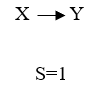 Scenario 1 A DAG representing marginally dependent X and Y without additional conditional (on S = 1) dependency.DAG: directed acyclic graph.X is the exposure; Y is the outcome; S is an indicator of sample selection.(2) Scenario 2：Suppose the selection of participants is only affected by Y.Selection model: Outcome model: 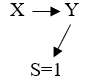 Scenario 2 A DAG representing marginally dependent X and Y, and conditionally (on S = 1) dependent Y.(3) Scenario 3：Suppose the selection of participants is only affected by X.Selection model: Outcome model: 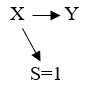 Scenario 3 A DAG representing marginally dependent X and Y, and conditionally (on S = 1) dependent X.(4) Scenario 4：Suppose the selection of participants is affected by Y and X.Selection model: Outcome model: 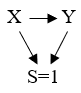 Scenario 4 A DAG representing marginally dependent X and Y, and conditionally (on S = 1) dependent X and Y.(5) Scenario 5：Suppose the selection of participants is affected by Y, X and Z. Z is a confounder variable.Selection model: Outcome model: 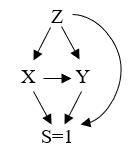 Scenario 5 A DAG representing marginally dependent X and Y with additional conditional (on S = 1) dependency and confounding variable Z directly affects S.(6) Scenario 6：Suppose the selection of participants is affected by Y, X and Z. Z is an effect measure modifier. Selection model: Outcome model: 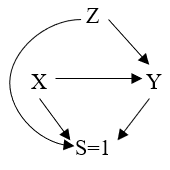 Scenario 6 A DAG representing marginally dependent X and Y with additional conditional (on S = 1) dependency, and effect measure modifier Z affects S.The interaction between the effects of X and Z influences on both S and Y. The interaction between the effects of X and Z is also influenced by both X and Z.